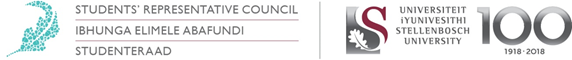 Constitutional ResponsibilitiesMy fundamental responsibility as the elected student leader, is to serve students of Stellenbosch University with respect and discipline in relation to their needs, regardless of available resources. This assignment does not limit general enquires, towards the development of student leadership in our campus. As the journey is long it is my role also to unlearn and learn in the development of student leadership in Stellenbosch University. In addition, it is my primary responsibility as the SRC member to attend all Student representative Council meetings whenever necessary. Lastly, each and every term I shall submit a report of the work of the portfolio that I’m occupying as the member of the SRC. Portfolio OverviewThis portfolio in its true nature is very new to the SRC and later it was emerged with the Policy officer. However, very necessary for the student representative council to have it as portfolio. The primary of the portfolio was then to oversee the work of the SRC and the decisions therefore that will be taken by the SRC that are guided by the student constitution.  The duties of this portfolio also consist of multiple tasks, in the absence of Student Access as a portfolio in the SRC. I have drafted a guiding document for the SRC to deal with issues of registration, as we believe that it is this SRC that has achieved a lot during the registration period of 2020. It is the genesis of this portfolio that the guiding registration document shall at times be there for every SRC to come after us. So, to prepare them for issues of January and from time to time it should be amended guided by the priorities of each SRC to come after us. 1. Role in the SRC:  The role of the portfolio in this context, it was to be flexible in dealing with the day to day issues of Student. In terms of accommodation, financial and general matters that concern students. But also guide the SRC in every decision to be taken. 2. Role in the University The role of the student leadership and development officer is to represent the SRC in delegated committees that are within the university. And Engage certain decision that are taken on behalf of students. 3. Role in South Africa The role of SRCs national is to represent student interests and only student interests. As from 2019 the SRC has delegated this portfolio to represent Stellenbosch University students in DHET meetings and SAUS meetings also in NSFAS meetings. Because of the Pandemic, duties of this portfolio needed to be restructured so to meet the context the University and the country in general find itself in. August NSFAS announced that a number of 5000 students national will be unfunded. In that it came to our attention that a number 307 students in Stellenbosch University have been affected by this decision by NSFAS. In the Student fees Committee, we submitted that the University should be able to assist these particular students so to allow all of them to finish the academic year. We have also invited Prof Jonathan Jenson to assist students who do not have funding. In that he was able to assist 11 students. Committees / Task TeamsInstitutionalSRC memberSenate memberBursary and Loans Committee memberAction4Inclusion task team memberNSFAS Committee memberOther Committees / Task Teams RegistarAll CampaignBudget OverviewR10 000Plans for Next Academic TermThat the incoming SRC to adopt the document we drafted for registration guidelines. Recommendations for Portfolio ImprovementThe incoming SRC should bring Student Access portfolio. For my portfolioLink this portfolio with Student Access“Silence in the face of evil is itself evil, God will not hold us guiltless, not to speak is to speak, not to act is to act”Name and Surname:Sifiso ZunguPortfolio:Student Leadership and developmentSubject:Finale term reportEmail:Zungus@sun.ac.za